		ПРОТОКОЛ № 51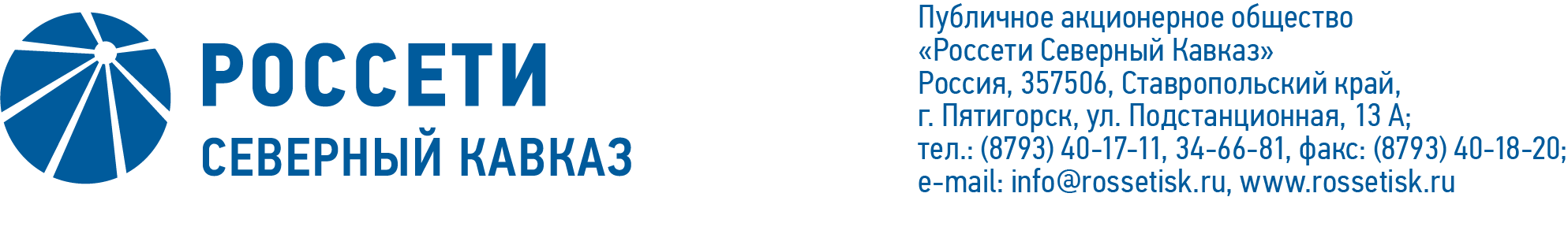 заседания Комитета по технологическому присоединению к электрическим сетям при Совете директоров ПАО «Россети Северный Кавказ»Место подведения итогов голосования: Ставропольский край, г. Пятигорск,                         ул. Подстанционная, д.13а, ПАО «Россети Северный Кавказ».Дата проведения: 21 октября 2022 г.Форма проведения: опросным путем (заочное голосование).Дата составления протокола: 21 октября 2022 г.Всего членов Комитета по технологическому присоединению к электрическим сетям при Совете директоров ПАО «Россети Северный Кавказ» – 4 человека.В заочном голосовании приняли участие:Скрипальщиков Дмитрий Николаевич,	Курявый Станислав Михайлович, Дианов Леонид Викторович,Ашихмин Юрий Николаевич.	Кворум имеется. ПОВЕСТКА ДНЯ:1. Об избрании заместителя председателя Комитета по технологическому присоединению к электрическим сетям при Совете директоров 
ПАО «Россети Северный Кавказ».2. О рекомендациях Совету директоров ПАО «Россети Северный Кавказ» по вопросу «О текущей ситуации в деятельности Общества по технологическому присоединению потребителей к электрическим сетям за 6 месяцев 2022 года».ИТОГИ ГОЛОСОВАНИЯ И РЕШЕНИЯ, ПРИНЯТЫЕ ПО ВОПРОСАМ ПОВЕСТКИ ДНЯ:Вопрос №1: Об избрании заместителя председателя Комитета по технологическому присоединению к электрическим сетям при Совете директоров ПАО «Россети Северный Кавказ».Решение:Избрать заместителя генерального директора по специальным проектам ПАО «Россети Северный Кавказ» Л.В. Дианова заместителем председателя Комитета по технологическому присоединению к электрическим сетям при Совете директоров ПАО «Россети Северный Кавказ».Голосовали «ЗА»: Скрипальщиков Д.Н., Курявый С.М., Дианов Л.В.,                       Ашихмин Ю.Н.«ПРОТИВ»: нет. «ВОЗДЕРЖАЛСЯ»: нет.Решение принято единогласно.Вопрос №2: О рекомендациях Совету директоров ПАО «Россети Северный Кавказ» по вопросу «О текущей ситуации в деятельности Общества по технологическому присоединению потребителей к электрическим сетям за 6 месяцев 2022 года».Решение:Рекомендовать Совету директоров Общества принять следующее решение:«1. Принять к сведению отчет генерального директора Общества
«О текущей ситуации в деятельности ПАО «Россети Северный Кавказ» по технологическому присоединению потребителей к электрическим сетям 
за 6 месяцев 2022 года» в соответствии с приложением к настоящему решению Совета директоров Общества.2. Менеджменту Общества принять меры по реализации мероприятий инвестиционного характера в отношении просроченных договоров ТП». Голосовали «ЗА»: Скрипальщиков Д.Н., Курявый С.М., Дианов Л.В.,                       Ашихмин Ю.Н.«ПРОТИВ»: нет. «ВОЗДЕРЖАЛСЯ»: нет.Решение принято единогласно.Приложение:Опросные листы членов Комитета по технологическому присоединению к электрическим сетям при Совете директоров ПАО «Россети Северный Кавказ», принявших участие в голосовании.Председатель Комитета Д.Н. СкрипальщиковСекретарь Комитета                                                 Н.В. Толмачева